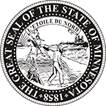 Minnesota House of RepresentativesHousing Finance and Policy CommitteeTuesday January 17th, 20233:00pmRoom 5AgendaI. 	Call to OrderII. 	Approval of MinutesIII.	Presentations on the Eviction Crisis	Presenters: 	Ron Elwood, Mid-Minnesota Legal AssistanceRachael Sterling, Housing Attorney, HOME LineBrittani Walker, Case Management Assistant- Housing Stability, Hennepin CountyKatherine Banbury, Tenant Organizer, HOME Line Sedia Omar, Organizer, New American Development Center	IV.	Adjournment